NÁRODNÁ RADA SLOVENSKEJ REPUBLIKY	VIII. volebné obdobieČíslo: CRD-960/2021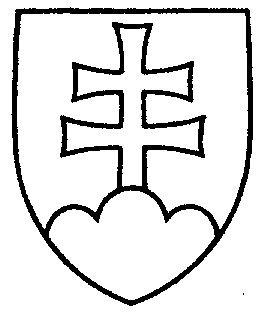 893UZNESENIENÁRODNEJ RADY SLOVENSKEJ REPUBLIKYz 25. júla 2021k návrhu poslancov Národnej rady Slovenskej republiky Radovana Slobodu, Jána Krošláka 
a Igora Kašpera na vydanie zákona, ktorým sa mení a dopĺňa zákon č. 440/2015 Z. z. o športe a o zmene a doplnení niektorých zákonov v znení neskorších predpisov (tlač 564)	Národná rada Slovenskej republikypo prerokovaní uvedeného návrhu zákona v druhom a treťom čítaní	s c h v a ľ u j enávrh poslancov Národnej rady Slovenskej republiky Radovana Slobodu, Jána Krošláka a Igora Kašpera na vydanie zákona, ktorým sa mení a dopĺňa zákon 
č. 440/2015 Z. z. o športe a o zmene a doplnení niektorých zákonov v znení neskorších predpisov, v predloženom znení.    PredsedaNárodnej rady Slovenskej republikyv z. Gábor  G r e n d e l  v. r.Overovatelia:Peter  D o b e š   v. r. Eduard  K o č i š   v. r.